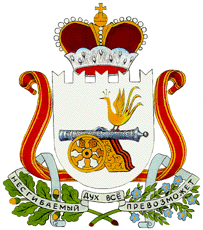 АДМИНИСТРАЦИЯГОРОДИЩЕНСКОГО СЕЛЬСКОГО ПОСЕЛЕНИЯХИСЛАВИЧСКОГО  РАЙОНА СМОЛЕНСКОЙ ОБЛАСТИП О С Т А Н О В Л Е Н И Еот  25 декабря  2017г.  № 50 О присвоении адресов д. Бахаревка Городищенского сельского поселения Хиславичского района Смоленской области        В соответствии с федеральным законом от 06.10.2003г. № 131-ФЗ «Об общих принципах организации местного самоуправления в Российской Федерации», решением Совета депутатов Городищенского сельского поселения от 26 февраля 2015г. № 1-а «Об утверждении Правил присвоения, изменения и аннулирования адресов на территории Городищенского сельского поселения Хиславичского района Смоленской области»,               Администрация Городищенского сельского поселения Хиславичского района Смоленской области  п о с т а н о в л я е т:         1. Присвоить адреса в д. Бахаревка  Хиславичского района Смоленской области согласно приложения № 1.         2. Настоящее постановление вступает в силу со дня его официального обнародования.          3. Обнародовать и разместить настоящее постановление на официальном сайте Администрации МО «Хиславичский район».Глава муниципального образованияГородищенского сельского поселенияХиславичского района Смоленской  области		                     В.Б. МаганковПриложение № 1к постановлению Городищенскогосельского поселения Хиславичскогорайона Смоленской области от 25.12.2017г.  № 50СПИСОКНумерации домов, земельных участков по деревни Бахаревка Хиславичского района Смоленской области№п/пАдрес объекта   Собственник объектаКадастровый  №  домаКадастровый  № земельного    участка1Российская Федерация Смоленская область Хиславичский район Городищенское сельское поселение д. Бахаревка  д.1Жилой дом2Российская Федерация Смоленская область Хиславичский район Городищенское сельское поселение д. Бахарека д.2Канунников Леонид Николаевич67:221350101:1867:22::1400101:793Российская Федерация Смоленская область Хиславичский район Городищенское сельское поселение д. Бахаревка д.3Жилой дом4Российская Федерация Смоленская область Хиславичский район Городищенское сельское поселение д. Бахаревка д.4Жилой дом5Российская Федерация Смоленская область Хиславичский район Городищенское сельское поселение д. Бахаревка  д.5Жилой дом6Российская Федерация Смоленская область Хиславичский район Городищенское сельское поселение д. Бахаревка д.6Поляков Геннадий Михайлович7Российская Федерация Смоленская область Хиславичский район Городищенское сельское поселение д. Бахаревка д.7Полякова Вера Ивановна67:22:00000001058Российская Федерация Смоленская область Хиславичский район Городищенское сельское поселение д. Бахаревка д.8Поляков Андрей Петрович67:22:135010:867:22:1350101:79Российская Федерация Смоленская область Хиславичский район Городищенское сельское поселение д. Бахаревка д.9Жилой дом10Российская Федерация Смоленская область Хиславичский район Городищенское сельское поселение д. Бахаревка д.10Поляков Петр Демьянович11Российская Федерация Смоленская область Хиславичский район Городищенское сельское поселение д. Бахаревка д.11Лукашенков Сергей Валерьевич67:22:1350101:1767:22:1350101:612Российская Федерация Смоленская область Хиславичский район Городищенское сельское поселение д. Бахаревка д.12Жилой дом13Российская Федерация Смоленская область Хиславичский район Городищенское сельское поселение д. Бахаревка д.13Шармаков Юрий Владимирович14Российская Федерация Смоленская область Хиславичский район Городищенское сельское поселение д. Бахаревка д.14Курешева Люся Ефимовна15Российская Федерация Смоленская область Хиславичский район Городищенское сельское поселение д. Бахаревка д.15Жилой дом16Российская Федерация Смоленская область Хиславичский район Городищенское сельское поселение д. Бахаревка д.16Жилой дом17Российская Федерация Смоленская область Хиславичский район Городищенское сельское поселение д. Бахаревка д.17Жилой дом18Российская Федерация Смоленская область Хиславичский район Городищенское сельское поселение д. Бахаревка д.18Лощакова Нина Ивановна19Российская Федерация Смоленская область Хиславичский район Городищенское сельское поселение д. Бахаревка д.19Новиков Николай Селиверстович67:22:1350101:1667:22:1400101:9320Российская Федерация Смоленская область Хиславичский район Городищенское сельское поселение д. Бахаревка д.20Степкин Николай Карпович21Российская Федерация Смоленская область Хиславичский район Городищенское сельское поселение д. Бахаревка д.21Жилой дом22Российская Федерация Смоленская область Хиславичский район Городищенское сельское поселение д. Бахаревка д.22Жилой дом23Российская Федерация Смоленская область Хиславичский район Городищенское сельское поселение д. Бахаревка д.23Жилой дом24Российская Федерация Смоленская область Хиславичский район Городищенское сельское поселение д. Бахаревка д.24Смирнова Мария Романовна25Российская Федерация Смоленская область Хиславичский район Городищенское сельское поселение д. Бахаревка д.25Жилой дом26Российская Федерация Смоленская область Хиславичский район Городищенское сельское поселение д. Бахаревка д.26Юрочкина Мария Титовна27Российская Федерация Смоленская область Хиславичский район Городищенское сельское поселение д. Бахаревка д.27Готовщенков Александр Николаевич28Российская Федерация Смоленская область Хиславичский район Городищенское сельское поселение д. Бахаревка д.28Жилой дом29Российская Федерация Смоленская область Хиславичский район Городищенское сельское поселение д. Бахаревка д.29Волков Александр Георгиевич30Российская Федерация Смоленская область Хиславичский район Городищенское сельское поселение д. Бахаревка д.30Жилой дом31Российская Федерация Смоленская область Хиславичский район Городищенское сельское поселение д. Бахаревка д.31Жилой дом32Российская Федерация Смоленская область Хиславичский район Городищенское сельское поселение д. Бахаревка д.32Шарфутов Сергей Петрович33Российская Федерация Смоленская область Хиславичский район Городищенское сельское поселение д. Бахаревка д.33Жилой дом34Российская Федерация Смоленская область Хиславичский район Городищенское сельское поселение д. Бахаревка д.34Жилой дом